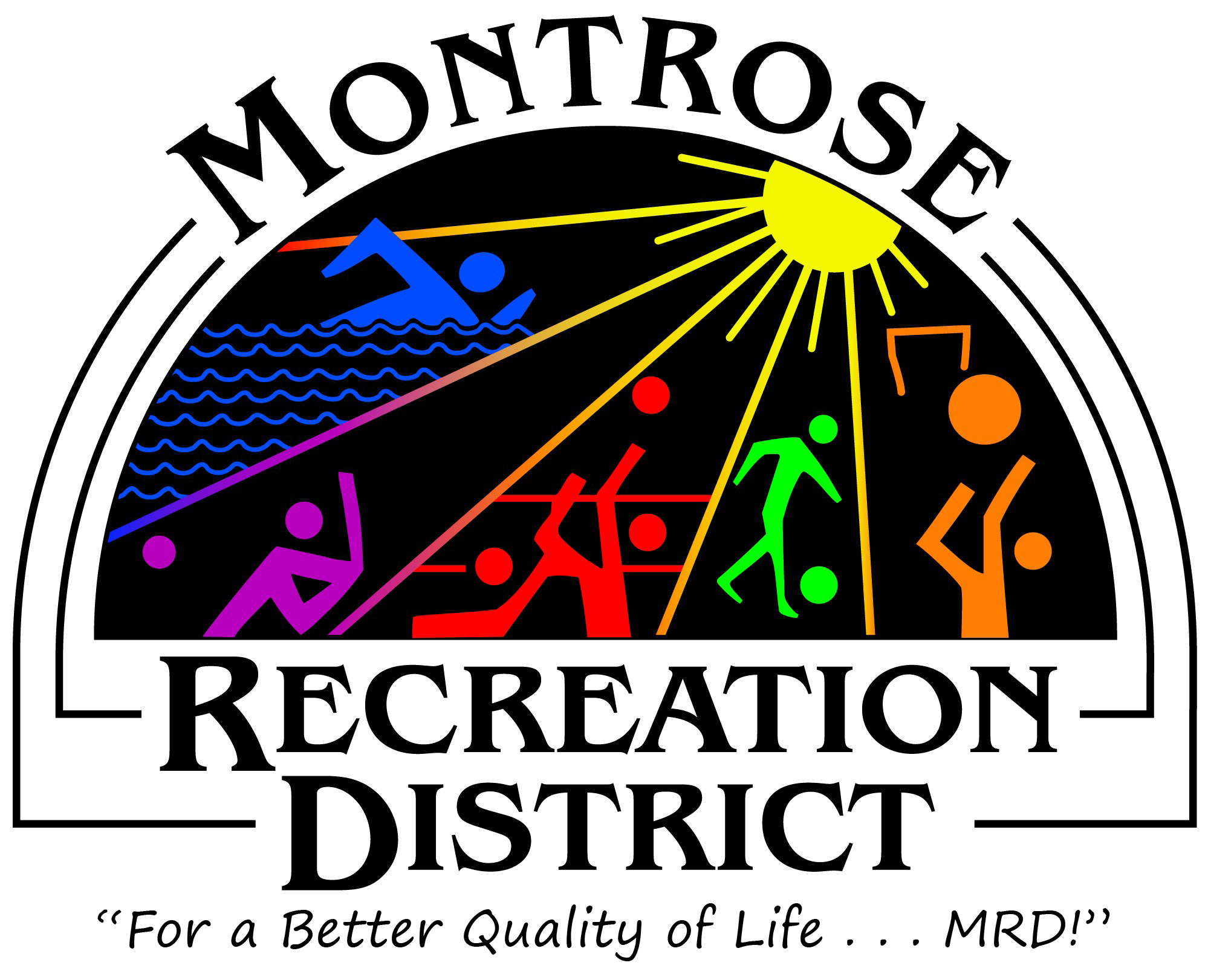 AgendaPROS Consulting Presentation of the MRD Master PlanJune 15, 20202pm-4pmMontrose Pavilion, 1800 East Pavilion Place, as well as MRD Park and Recreation Facilities2:00pm-4:00pm - PROS Consulting Presentation of final MRD Master Plan2:00-2:10pm Introductions 2:10-2:35pm Plan Process and Key Findings2:35-3:00pm Next Steps3:00-4:00pm Discussion and Q&A 4:00pm-6:00pm Site TourMRD and MRF Board will take a tour of MRD Parks and Facilities and will look through the lens of the Master Plan. What are our needs and improvements that need to be made.